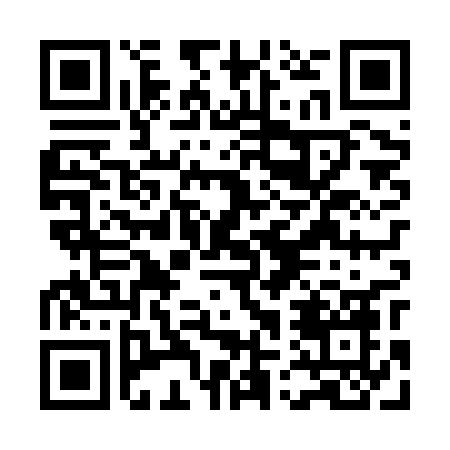 Prayer times for Liciaz Wielka, PolandMon 1 Apr 2024 - Tue 30 Apr 2024High Latitude Method: Angle Based RulePrayer Calculation Method: Muslim World LeagueAsar Calculation Method: HanafiPrayer times provided by https://www.salahtimes.comDateDayFajrSunriseDhuhrAsrMaghribIsha1Mon4:186:1112:395:077:088:542Tue4:156:0912:395:087:098:563Wed4:136:0712:385:097:118:584Thu4:106:0512:385:107:129:005Fri4:076:0312:385:117:149:036Sat4:046:0112:385:127:159:057Sun4:025:5912:375:137:179:078Mon3:595:5712:375:157:199:099Tue3:565:5412:375:167:209:1110Wed3:545:5212:375:177:229:1311Thu3:515:5012:365:187:239:1512Fri3:485:4812:365:197:259:1713Sat3:455:4612:365:207:269:2014Sun3:425:4412:365:217:289:2215Mon3:405:4212:355:227:299:2416Tue3:375:4012:355:237:319:2617Wed3:345:3812:355:247:339:2918Thu3:315:3612:355:257:349:3119Fri3:285:3412:345:267:369:3320Sat3:255:3212:345:277:379:3621Sun3:225:3012:345:287:399:3822Mon3:195:2812:345:297:409:4123Tue3:175:2612:345:307:429:4324Wed3:145:2412:335:317:439:4525Thu3:115:2212:335:327:459:4826Fri3:085:2112:335:337:469:5027Sat3:055:1912:335:347:489:5328Sun3:025:1712:335:357:509:5629Mon2:595:1512:335:367:519:5830Tue2:565:1312:335:377:5310:01